NAME _________________________________________ SCHOOL ____________________INDEX NO_______________________CANDIDATE’S SIGNATURE __________________DATE ______________________231/3BIOLOGYPRACTICALPaper 3Time: 1 ¾ hours.March/April, 2020ARISE AND SHINE TRIAL 1 EXAMMARCH/APRIL - 2020INSTRUCTIONS TO THE CANDIDATESAnswer ALL questions in the spaces provided.You are required to spend the first 15 minutes of the 1 ¾ hours allowed for this paper reading the whole question paper carefully before commencing your work.Answers MUST be written in the spaces provided in the question paper.Additional pages MUST not be inserted.Candidates will be penalized for recording irrelevant information and wrong spelling especially technical terms.For Examiner’s Use OnlyYou are provided with the following:Solution A Benedict’s solution labelled as solution BSolution C 0.1% NaCl solution 1.4% NaCl solution Iodine solution labeled as solution DLabel the test tubes as P, Q and R; in each test tube place 3mls of solution C into each test tube:Carry out iodine test on portion of the solution from test tubes P, Q and R and record the observation in the table below.				(3 marks)To test tube Q, add 3 drops of 0.1 % sodium chloride solution and 2ml of solution A.  Place test tube P, Q and R in a water bath and maintain at 37oC for 30 minutes. Using a drop of the solution from each test tube, repeat the procedure in (a) above and spare the rest for the next question. Record your observation in the table below 					(2 marks)Put 2cm3of solution from test tube P in a clean test tube and add 2cm3of Benedict’s (solution B) shake then heat the mixture to boil in a hot water bath. Record your final observation in the table below. 			(2 marks)Why was test tube P included in the experiment? 			(1 mark)Account for the observations made in test tube Q and R at the end of the experiment 								(4 marks)Test tube QTest tube R Suggest the identity of solution A 					(1 mark)Why was the water bath maintained at 37oC? 			(1 mark)a) Study the photographs below for specimen R and S.S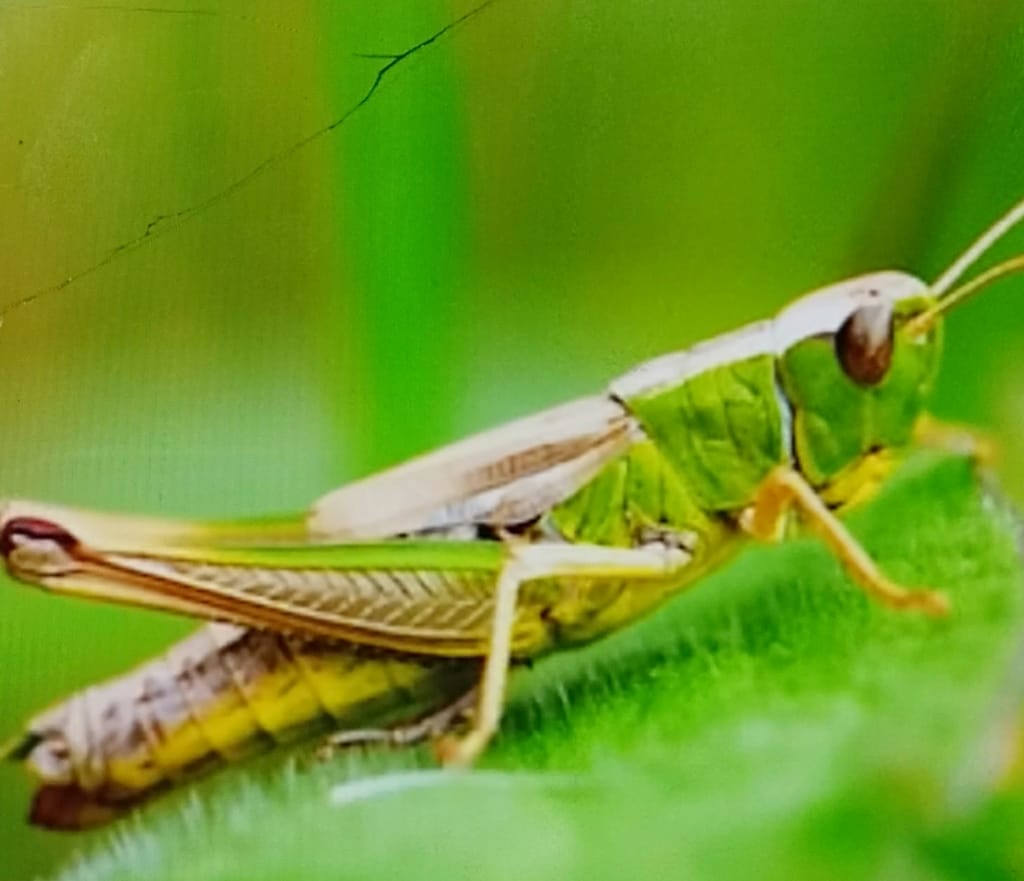 			R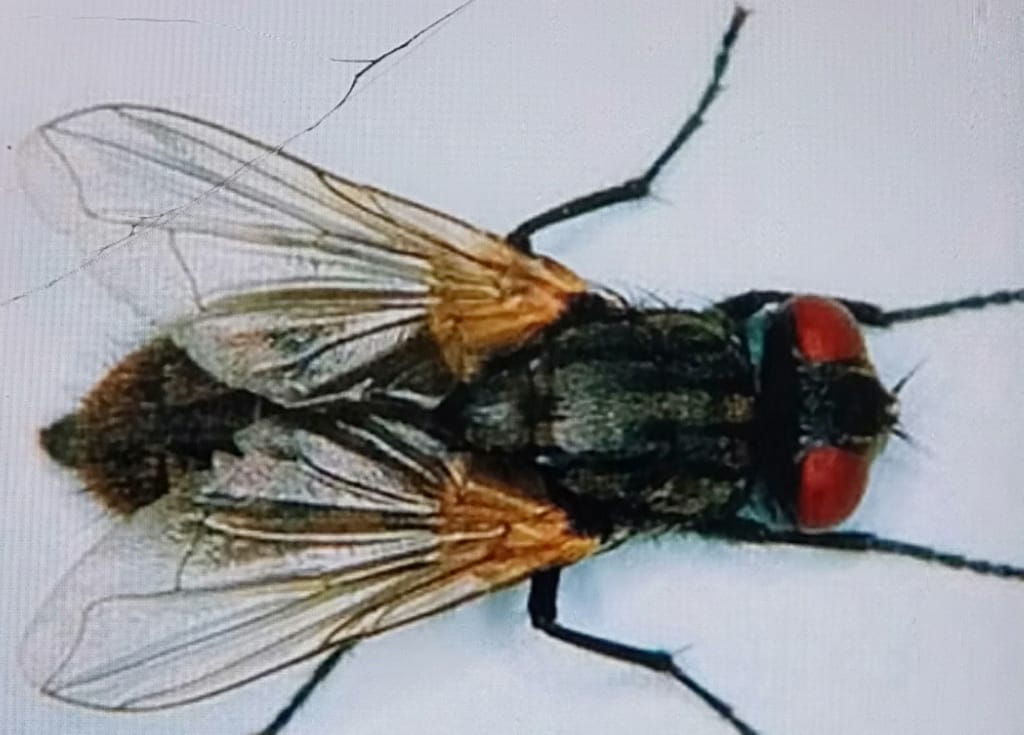 State four observable differences between the specimen R and S (4 marks)Suggest the advantages of the adaptations on the limbs of specimen S (2marks)b)   Name the phylum and class to which the specimen belongs. 		(2 marks)		Phylum --------------------------------------------------------------------------------------		Class -----------------------------------------------------------------------------------------c)  i)   Give the type of metamorphosis in S 					(1 mark)     	    ii)  Draw the life cycle of the type of metamorphosis in the organism mentioned in C 	         (i) above   								(3 marks)(a)  You are provided with specimen Q, using a cork borer, remove eight strips of 2cm length from specimen Q.  Place two into solution labeled Y and another two strips into solution labeled Z. Leave the set up to stand for 20 minutes.NB   Preserve the other two for use later in question 3(b) (i)State the observation after 20 minutes when the strips are touched. 	(6 marks)Account for the observations in (c) (i) above 			(4 marks)(b) (i) using a mortar and a pestle crush one of the remaining strip, place the extract in a 	test tube and add solution C.  State your observation. 			(1 mark)(ii)   Repeat the procedure in (b) (i) with distilled water instead of hydrogen peroxide. State your observation. 					(1 mark)(c) Explain why: It was necessary to crush specimens in the experiment.   	(1 mark)Hydrogen peroxide should not accumulate in living tissue. 	(1 mark)QuestionMaximum ScoreCandidate’s Score114212314Total Score40Test tubeObservationPQRTest tubeObservation at the end of the experimentQRTest tubeObservation after experimentQRSpecimen RSpecimen SInitial lengthFinal lengthChange in lengthFlexibilityTextureStrips in  solution Y2cmStrips in solution Z2cm